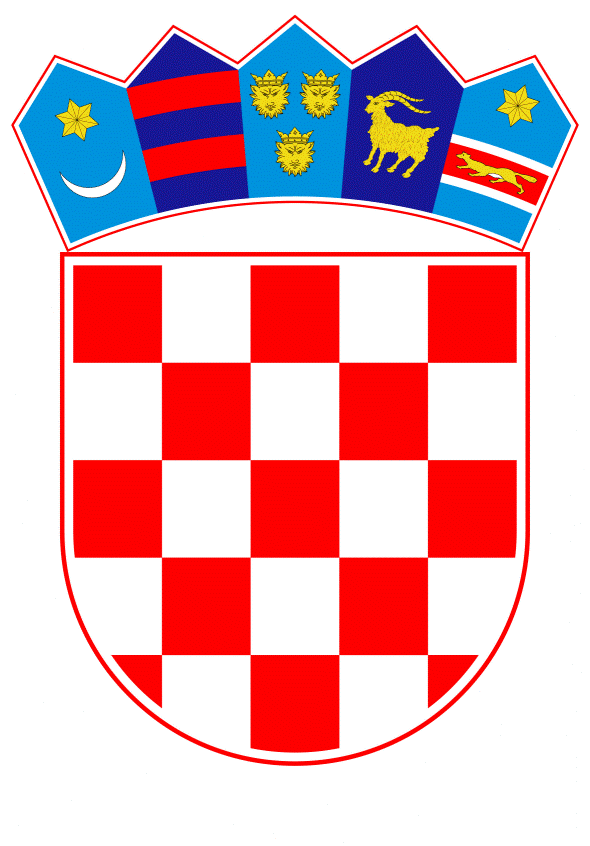 VLADA REPUBLIKE HRVATSKEZagreb, 6. lipnja 2019.______________________________________________________________________________________________________________________________________________________________________________________________________________________________PRIJEDLOGNa temelju članka 31. stavka 2. Zakona o Vladi Republike Hrvatske (Narodne novine, br. 150/11, 119/14, 93/16 i 116/18), a u vezi s člankom 25. stavkom 3. i 4. Zakona o istraživanju i eksploataciji ugljikovodika (Narodne novine, br. 52/18 i 52/19), Vlada Republike Hrvatske je na sjednici održanoj ______________ 2019. godine donijelaODLUKUO PRODULJENJU ISTRAŽNOG RAZDOBLJA U SVRHUISTRAŽIVANJA I EKSPLOATACIJE UGLJIKOVODIKA NA ISTRAŽNOM PROSTORU UGLJIKOVODIKA „DR-02“I.Vlada Republike Hrvatske odobrava produljenje prve istražne faze za istražni prostor ugljikovodika „DR-02“ za dodatno razdoblje od šest mjeseci odnosno do 10. prosinca 2019.II.Sukladno Odluci o izdavanju dozvole za istraživanje i eksploataciju ugljikovodika na kopnu u istražnom prostoru ugljikovodika „DR-02“ (Narodne novine, broj 63/15) ova Odluka izdaje se u korist ovlaštenika dozvole za istraživanje i eksploataciju ugljikovodika na kopnu u istražnom prostoru ugljikovodika „DR-02“ društvu INA INDUSTRIJA NAFTE, d.d., Avenija Većeslava Holjevca 10, 10000 Zagreb, OIB: 27759560625.III.Produljenje roka trajanja istražnog razdoblja iz točke I. ove Odluke ne utječe na ukupno trajanje dozvole za istraživanje i eksploataciju ugljikovodika sukladno Odluci o izdavanju dozvole za istraživanje i eksploataciju ugljikovodika na kopnu u istražnom prostoru ugljikovodika „DR-02“ (Narodne novine, broj 63/15).IV.Ova Odluka stupa na snagu danom donošenja.Klasa:Urbroj:Zagreb,PREDSJEDNIKmr. sc. Andrej PlenkovićOBRAZLOŽENJETemeljem izdane Odluke o izdavanju dozvole za istraživanje i eksploataciju ugljikovodika na kopnu u istražnom prostoru ugljikovodika „DR-02“ (Narodne novine, broj 63/15), Vlada Republike Hrvatske zaključila je 10. lipnja 2016. Ugovor o istraživanju i podjeli eksploatacije ugljikovodika za istražni prostor „DR-02“ (dalje u tekstu: Ugovor) sa trgovačkim društvom INA - INDUSTRIJA NAFTE, d.d., Avenija Većeslava Holjevca 10, 10000 Zagreb, OIB: 27759560625 (u daljnjem tekstu: INA).Istražno razdoblje sukladno Ugovoru i Zakonu o istraživanju i eksploataciji ugljikovodika (Narodne novine, br. 52/18 i 52/19) (u daljnjem tekstu: Zakon) traje najdulje pet godina te se dijeli na dvije istražne faze, pri čemu prva istražna faza traje tri godine i počinje od datuma stupanja Ugovora na snagu, dok druga istražna faza traje dvije godine, a započinje neposredno nakon prve istražne faze. Istražno razdoblje može se, na zahtjev investitora zbog opravdanih razloga, produljiti najviše dva puta tijekom trajanja, i to tako da svako produljenje može trajati najviše šest mjeseci. Produljenje roka trajanja istražnog razdoblja ne utječe na ukupno trajanje dozvole za istraživanje i eksploataciju ugljikovodika koja je izdana na rok od 30 godina.Ugovor je zaključen 10. lipnja 2016. te prva istražna faza ističe 10. lipnja 2019. Sukladno članku 25. stavku 4. Zakona te članku 5.1.1. Ugovora, INA je 27. ožujka 2019. zatražila produljenje prve istražne faze za istražni prostor ugljikovodika „DR-02“ za dodatno razdoblje od šest mjeseci.Za vrijeme trajanja istražnog razdoblja sukladno članku 35. stavku 4. Zakona investitor je dužan, u svakoj istražnoj fazi, ispuniti minimalne radne obveze na koje se obvezao Ugovorom. Sukladno izvješćima o napretku obavljenih radova, a koje INA dostavlja nakon isteka svakog kvartala, INA je obvezna izraditi još jednu istražnu bušotinu, a sukladno minimalnoj radnoj obvezi iz Ugovora. INA je dužna  ugovoriti služnost na šumskom zemljištu, o čemu ovisi početak pripreme lokacije istražne bušotine te stoga INA ne može dovršiti treću istražnu bušotinu prije 10. lipnja 2019. kada prva istražna faza završava.S obzirom na navedene opravdane razloge za produljenje prve istražne faze, potrebno je omogućiti INA-i da ispuni svoju ugovornu obvezu iz prve istražne faze prije ulaska u drugu istražnu fazu zbog čega je odlučeno kao u izreci ove Odluke te je prva istražna faza na istražnom prostoru ugljikovodika „DR-02“ produljena za dodatnih šest mjeseci sukladno članku 25. stavku 3. i 4. Zakona.Sukladno ugovornoj obvezi INA će produljiti trajanje bankarske garancije i korporativne garancije sukladno trajanju produljenja prve istražne faze. Po isteku prve istražne faze odnosno po ispunjenju minimalne radne obveze, INA će podnijeti zahtjev za odobrenjem novog istražnog prostora odnosno za ulazak u drugu istražnu fazu.Procjena fiskalnog učinka – Ova Odluka nema utjecaja na Državni proračun Republike Hrvatske.Predlagatelj:Ministarstvo zaštite okoliša i energetikePredmet:Prijedlog odluke o produljenju istražnog razdoblja u svrhu istraživanja i eksploatacije ugljikovodika na istražnom prostoru ugljikovodika „DR-02“